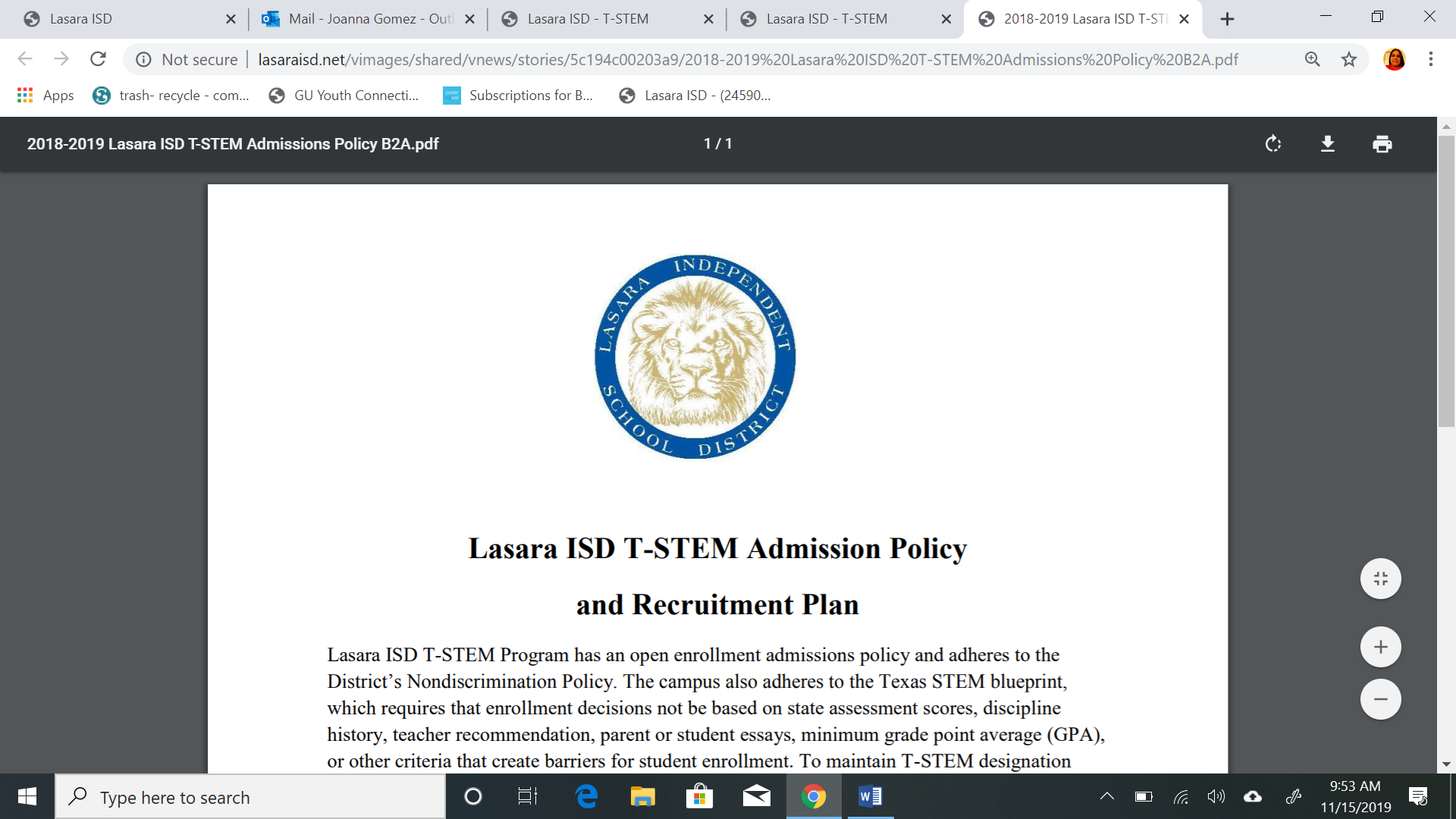 RECRUITMENT PLAN To maintain T-STEM designation status, we shall identify, recruit, and enroll subpopulations of at-risk students (as defined by the Public Education Information Management System). T-STEM shall identify, recruit, and enroll subpopulations that are historically underrepresented in college courses (e.g., first-generation college goers, students of low socioeconomic status, and students who identify as African American, Hispanic, or Native American). If the T-STEM program has more applicants than available space for admissions, a lottery system will be used to fill the available spots.